ΘΕΜΑΤΑ ΕΞΕΤΑΣΕΩΝ ΕΚΠΑΙΔΕΥΣΗΣ ΜΗΧΑΝΟΔΗΓΩΝΕΚΠΑΙΔΕΥΤΗΣ: ΘΕΟΛΟΓΟΣ ΓΕΩΡΓΙΟΣΕΝΟΤΗΤΑ:    ΔΗΖΕΛΟΚΙΝΗΤΟ ΤΡΟΧΑΙΟ ΥΛΙΚΟΥΠΟΕΝΟΤΗΤΑ: ΔΗ ADTRANZ, AA RAILBUSΘέμα 1ο ΣΛΓια την Α/Α Railbus το σύστημα  πνευματικής ισχύος χρησιμοποιείται μεταξύ άλλων για :  (Σημειώστε για όλες τις επιλογές σωστό -Σ- ή λάθος -Λ-) 	Σύστημα αερόσουστας  . 	Αυτόματη ζεύξη οχημάτων	Σύστημα  αμμουδιερών  στους τροχούς των επιβατικών οχημάτων	Συσκευές λίπανσης ονύχων τροχών στους κινητήριους τροχούς των ακραίων οχημάτωνΘέμα 2ο ΣΛΓια τη ΔΗ Adtranz  επιλέξτε τα σωστά: (Σημειώστε για όλες τις επιλογές σωστό -Σ- ή λάθος -Λ-) 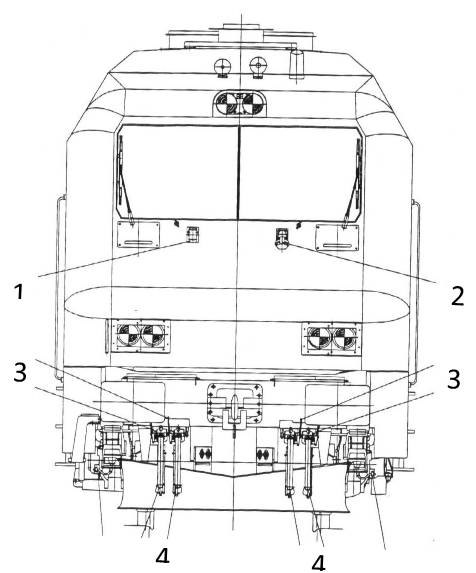 	Το εξάρτημα με αρ. 1 είναι η πρίζα UIC 	Το εξάρτημα με αρ. 2 είναι η πρίζα αγωγού θέρμανσης	Το εξάρτημα με αρ. 2 είναι η πρίζα διπλής έλξης	Τα εξαρτήματα με αρ. 4 είναι οι κρουνοί απομόνωσης αγωγού αέραΘέμα 1ο ΠΕΓια την Α/Α Railbus το παρακάτω σχήμα αφορά σε : (Επιλέξτε το σωστό)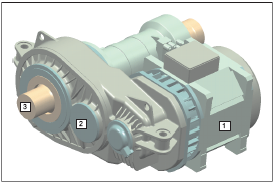 Θέμα 2ο ΠΕΓια τη   Δ/Η Adtranz όταν πιεσθεί ο πιεστικός διακόπτης «ταχύτητα σταθερή» στη θέση «έλξη» του διακόπτη έλξης:Θέμα 1ο ΕΑΠοιες είναι οι χρήσεις  των ηλεκτροκινητήρων στο δηζελοηλεκρτοκίνητο τροχαίο υλικό;Θέμα 2ο ΕΑΠοια η λειτουργία του διακόπτη έλξης – πέδης στη ΔΗ Adtranz; ΑΜετατροπέα έλξης και μετάδοσης κίνησηςΒΑσύγχρονο ηλεκτροκινητήρα έλξης με τη στήριξή του στον άξοναΓΕνδιάμεσο κύκλωμα  - διασύνδεση μονάδας παραγωγής ισχύος  συστημάτων κατανάλωσης ισχύοςΔΚοχλιωτός αεροσυμπιεστήςΑΔιατηρείται σταθερή η πρέπουσα τιμή της ελκτικής δύναμηςΒΑπενεργοποιείται η έλξη προκειμένου να διατηρηθεί σταθερή η ταχύτηταΓΕνεργοποιείται η άμεση πέδη προκειμένου να διατηρηθεί σταθερή η ταχύτηταΔΣε μια πορεία κατωφέρειας η ελκτική δύναμη δύναται να μειωθεί  αυτόματα και σε ακραία περίπτωση δημιουργείται δύναμη πέδησης, προκειμένου να διατηρηθεί σταθερή η ταχύτητα 